Given the network plan that follows, compute the early, late, and slack times. What is the project duration? Using any approach you wish (e.g., trial and error), develop a loading chart for resources, Electrical Engineers (EE), and resource, Mechanical Engineers (ME). Assume only one of each resource exists. Given your resource schedule, compute the early, late, and slack times for your project. Which activities are now critical? What is the project duration now? Could something like this happen in real projects?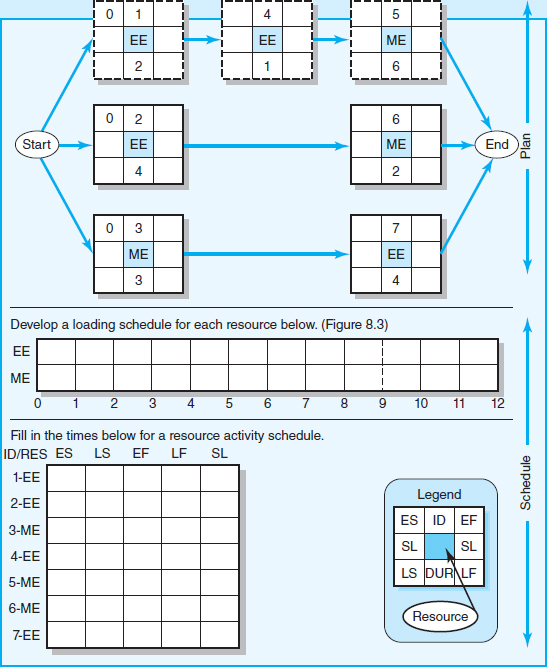 